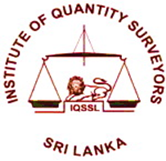 Institute of Quantity Surveyors Sri LankaGraduate Membership Qualifying Examination Application FormTitleMr. / Mrs. / Miss. / ……Mr. / Mrs. / Miss. / ……Mr. / Mrs. / Miss. / ……Mr. / Mrs. / Miss. / ……Mr. / Mrs. / Miss. / ……Mr. / Mrs. / Miss. / ……Mr. / Mrs. / Miss. / ……Mr. / Mrs. / Miss. / ……Mr. / Mrs. / Miss. / ……Mr. / Mrs. / Miss. / ……Mr. / Mrs. / Miss. / ……Mr. / Mrs. / Miss. / ……Attach recent Passport size colour photograph Attach recent Passport size colour photograph Nameof the ApplicantAttach recent Passport size colour photograph Attach recent Passport size colour photograph Date of BirthDate of BirthDate of BirthDate of BirthDate of BirthDate of BirthDate of BirthNIC NumberNIC NumberNIC NumberNIC NumberNIC NumberNIC NumberAttach recent Passport size colour photograph Attach recent Passport size colour photograph Attach recent Passport size colour photograph Attach recent Passport size colour photograph Sri Lankan Passport Number (If any)Sri Lankan Passport Number (If any)Sri Lankan Passport Number (If any)Sri Lankan Passport Number (If any)Sri Lankan Passport Number (If any)Sri Lankan Passport Number (If any)Sri Lankan Passport Number (If any)Permanent Address in Sri LankaPermanent Address in Sri LankaPermanent Address in Sri LankaPermanent Address in Sri LankaPermanent Address in Sri LankaPermanent Address in Sri LankaPermanent Address in Sri LankaCommunication Address in Sri LankaCommunication Address in Sri LankaCommunication Address in Sri LankaCommunication Address in Sri LankaCommunication Address in Sri LankaCommunication Address in Sri LankaCommunication Address in Sri LankaCommunication Address in Sri LankaContact Number in Sri Lanka Contact Number in Sri Lanka Contact Number in Sri Lanka Email Address Email Address Email Address IQSSL Student Membership Number (If any) IQSSL Student Membership Number (If any) IQSSL Student Membership Number (If any) Start Date of the MembershipStart Date of the MembershipStart Date of the MembershipModules AppliedModules AppliedModules AppliedModules AppliedModules AppliedModules AppliedModules AppliedRegister (Y/N)Register (Y/N)Register (Y/N)Register (Y/N)Register (Y/N)Current Mark (if any)Current Mark (if any)Current Mark (if any)GMQE 101 : Advanced Building MeasurementGMQE 101 : Advanced Building MeasurementGMQE 101 : Advanced Building MeasurementGMQE 101 : Advanced Building MeasurementGMQE 101 : Advanced Building MeasurementGMQE 101 : Advanced Building MeasurementGMQE 101 : Advanced Building MeasurementGMQE 102 : Civil Engineering MeasurementGMQE 102 : Civil Engineering MeasurementGMQE 102 : Civil Engineering MeasurementGMQE 102 : Civil Engineering MeasurementGMQE 102 : Civil Engineering MeasurementGMQE 102 : Civil Engineering MeasurementGMQE 102 : Civil Engineering MeasurementGMQE 103 : Contract ManagementGMQE 103 : Contract ManagementGMQE 103 : Contract ManagementGMQE 103 : Contract ManagementGMQE 103 : Contract ManagementGMQE 103 : Contract ManagementGMQE 103 : Contract ManagementGMQE 104 : Construction EconomicsGMQE 104 : Construction EconomicsGMQE 104 : Construction EconomicsGMQE 104 : Construction EconomicsGMQE 104 : Construction EconomicsGMQE 104 : Construction EconomicsGMQE 104 : Construction EconomicsGMQE 105 : Construction LawGMQE 105 : Construction LawGMQE 105 : Construction LawGMQE 105 : Construction LawGMQE 105 : Construction LawGMQE 105 : Construction LawGMQE 105 : Construction LawGMQE 106 : Construction TechnologyGMQE 106 : Construction TechnologyGMQE 106 : Construction TechnologyGMQE 106 : Construction TechnologyGMQE 106 : Construction TechnologyGMQE 106 : Construction TechnologyGMQE 106 : Construction TechnologyGMQE 107 : Project Planning & ControlGMQE 107 : Project Planning & ControlGMQE 107 : Project Planning & ControlGMQE 107 : Project Planning & ControlGMQE 107 : Project Planning & ControlGMQE 107 : Project Planning & ControlGMQE 107 : Project Planning & ControlTotal number of modules appliedTotal number of modules appliedTotal number of modules appliedTotal number of modules appliedTotal number of modules appliedTotal number of modules appliedSignatureSignatureSignatureSignatureSignatureAcademic QualificationsAcademic QualificationsAcademic QualificationsAcademic QualificationsAcademic QualificationsAcademic QualificationsAcademic QualificationsAcademic QualificationsAcademic QualificationsAcademic QualificationsAcademic QualificationsAcademic QualificationsAcademic QualificationsAcademic QualificationsAcademic QualificationsGCE O/L (Attach certified copy of results)GCE O/L (Attach certified copy of results)GCE O/L (Attach certified copy of results)GCE O/L (Attach certified copy of results)GCE O/L (Attach certified copy of results)GCE O/L (Attach certified copy of results)GCE O/L (Attach certified copy of results)YearYearYearSubjectSubjectSubjectSubjectSubjectGradeGradeSubjectSubjectSubjectSubjectSubjectSubjectSubjectGradeG.C.E. A/L (Attach certified copy of results)G.C.E. A/L (Attach certified copy of results)G.C.E. A/L (Attach certified copy of results)G.C.E. A/L (Attach certified copy of results)G.C.E. A/L (Attach certified copy of results)G.C.E. A/L (Attach certified copy of results)G.C.E. A/L (Attach certified copy of results)YearYearYearG.C.E. A/L (Attach certified copy of results)G.C.E. A/L (Attach certified copy of results)G.C.E. A/L (Attach certified copy of results)G.C.E. A/L (Attach certified copy of results)G.C.E. A/L (Attach certified copy of results)G.C.E. A/L (Attach certified copy of results)G.C.E. A/L (Attach certified copy of results)Z-ScoreZ-ScoreZ-ScoreSubjectSubjectSubjectSubjectSubjectGradeGradeSubjectSubjectSubjectSubjectSubjectSubjectSubjectGradeName of the Degree Qualification in Quantity Surveying (Attach Certified Copies of Results/ Certificates / Transcript)Name of the Degree Qualification in Quantity Surveying (Attach Certified Copies of Results/ Certificates / Transcript)Name of the Degree Qualification in Quantity Surveying (Attach Certified Copies of Results/ Certificates / Transcript)Name of the Degree Qualification in Quantity Surveying (Attach Certified Copies of Results/ Certificates / Transcript)Name of the Degree Qualification in Quantity Surveying (Attach Certified Copies of Results/ Certificates / Transcript)Name of the Degree Qualification in Quantity Surveying (Attach Certified Copies of Results/ Certificates / Transcript)Name of the Degree Qualification in Quantity Surveying (Attach Certified Copies of Results/ Certificates / Transcript)Name and Address of the Awarding University / College / InstitutionName and Address of the Awarding University / College / InstitutionName and Address of the Awarding University / College / InstitutionName and Address of the Awarding University / College / InstitutionName and Address of the Awarding University / College / InstitutionName and Address of the Awarding University / College / InstitutionName and Address of the Awarding University / College / InstitutionIs this degree accredited by any professional body?Is this degree accredited by any professional body?Is this degree accredited by any professional body?Is this degree accredited by any professional body?Is this degree accredited by any professional body?Is this degree accredited by any professional body?Is this degree accredited by any professional body?Yes (Pls. state the name)Yes (Pls. state the name)Yes (Pls. state the name)Yes (Pls. state the name)Yes (Pls. state the name)Yes (Pls. state the name)Yes (Pls. state the name)NoDuration in yearsDuration in yearsDuration in yearsDuration in yearsDuration in yearsDuration in yearsDuration in yearsStudy ModeStudy ModeStudy ModeStudy ModeStudy ModeStudy ModeStudy ModeFull Time / Part TimeFull Time / Part TimeFull Time / Part TimeFull Time / Part TimeFull Time / Part TimeFull Time / Part TimeFull Time / Part TimeFull Time / Part TimeStart Date of the ProgramStart Date of the ProgramDate of AwardDate of AwardOverall GPAOverall GPAClassClass1st/ 2nd (Upper/Lower) / Pass1st/ 2nd (Upper/Lower) / Pass1st/ 2nd (Upper/Lower) / Pass1st/ 2nd (Upper/Lower) / Pass1st/ 2nd (Upper/Lower) / Pass1st/ 2nd (Upper/Lower) / PassNumber of credits required for graduationNumber of credits required for graduationNumber of credits required for graduationNumber of credits required for graduationNumber of credits required for graduationNumber of credits required for graduationNumber of credits required for graduationIf you receive any exemptions from the awarding institution, please state and provide evidenceIf you receive any exemptions from the awarding institution, please state and provide evidenceIf you receive any exemptions from the awarding institution, please state and provide evidenceIf you receive any exemptions from the awarding institution, please state and provide evidenceIf you receive any exemptions from the awarding institution, please state and provide evidenceIf you receive any exemptions from the awarding institution, please state and provide evidenceIf you receive any exemptions from the awarding institution, please state and provide evidenceEmployment Record after Graduation
(List in chronological order, Provide Certified Copies)Employment Record after Graduation
(List in chronological order, Provide Certified Copies)Employment Record after Graduation
(List in chronological order, Provide Certified Copies)Employment Record after Graduation
(List in chronological order, Provide Certified Copies)Employment Record after Graduation
(List in chronological order, Provide Certified Copies)Employment Record after Graduation
(List in chronological order, Provide Certified Copies)Employment Record after Graduation
(List in chronological order, Provide Certified Copies)Employment Record after Graduation
(List in chronological order, Provide Certified Copies)Employment Record after Graduation
(List in chronological order, Provide Certified Copies)Employment Record after Graduation
(List in chronological order, Provide Certified Copies)Employment Record after Graduation
(List in chronological order, Provide Certified Copies)Employment Record after Graduation
(List in chronological order, Provide Certified Copies)Employment Record after Graduation
(List in chronological order, Provide Certified Copies)Employment Record after Graduation
(List in chronological order, Provide Certified Copies)Employment Record after Graduation
(List in chronological order, Provide Certified Copies)Name of EmployerName of EmployerName of EmployerName of EmployerDesignationDesignationDesignationDesignationFromFromFromToToToToDeclaration of the ApplicantDeclaration of the ApplicantDeclaration of the ApplicantDeclaration of the ApplicantDeclaration of the ApplicantDeclaration of the ApplicantDeclaration of the ApplicantDeclaration of the ApplicantDeclaration of the ApplicantDeclaration of the ApplicantDeclaration of the ApplicantDeclaration of the ApplicantDeclaration of the ApplicantDeclaration of the ApplicantDeclaration of the ApplicantI certify that the above information is true and correct to the best of my knowledge. I also certify that certified true copies are annexed.I certify that the above information is true and correct to the best of my knowledge. I also certify that certified true copies are annexed.I certify that the above information is true and correct to the best of my knowledge. I also certify that certified true copies are annexed.I certify that the above information is true and correct to the best of my knowledge. I also certify that certified true copies are annexed.I certify that the above information is true and correct to the best of my knowledge. I also certify that certified true copies are annexed.I certify that the above information is true and correct to the best of my knowledge. I also certify that certified true copies are annexed.I certify that the above information is true and correct to the best of my knowledge. I also certify that certified true copies are annexed.I certify that the above information is true and correct to the best of my knowledge. I also certify that certified true copies are annexed.I certify that the above information is true and correct to the best of my knowledge. I also certify that certified true copies are annexed.I certify that the above information is true and correct to the best of my knowledge. I also certify that certified true copies are annexed.I certify that the above information is true and correct to the best of my knowledge. I also certify that certified true copies are annexed.I certify that the above information is true and correct to the best of my knowledge. I also certify that certified true copies are annexed.I certify that the above information is true and correct to the best of my knowledge. I also certify that certified true copies are annexed.I certify that the above information is true and correct to the best of my knowledge. I also certify that certified true copies are annexed.I certify that the above information is true and correct to the best of my knowledge. I also certify that certified true copies are annexed.……………………………….Signature……………………………….Signature……………………………….Signature……………………………….Signature……………………………….Signature……………………………….Signature……………………………….Signature…………………….Date…………………….Date…………………….Date…………………….Date…………………….Date…………………….Date…………………….Date…………………….Date